DateActivitéPrixC’est où ? À quelle heure ?Pour qui ?Dimanche6 févrierSpectacle de danse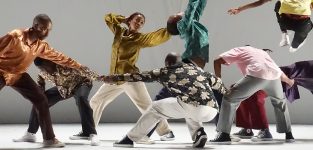 20€Rendez-vousdevant la gare de Namurà 14h15Les personnes déjà inscritesMardi
8 févrierRéunion pour les activités de groupe 2022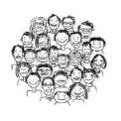 Venez avec vos idées !GratuitÀ l’asbl Vis à Visà 13h30Toutes les personnes intéressées par les activités collectivesLundis7 et 28 février Atelier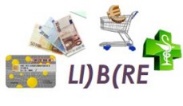 GratuitÀ l’asbl Vis à Visà 13h30Les personnes inscrites à l’atelier avec accord AViQ SACCMercredis9 et 23 févrierJournal Vis à Vis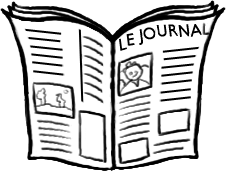 GratuitÀ l’asbl Vis à Visde 14h à 15h30Les personnes inscrites à l’activitéDimanche
20 févrierActivité piscine(de 14h à 15h30)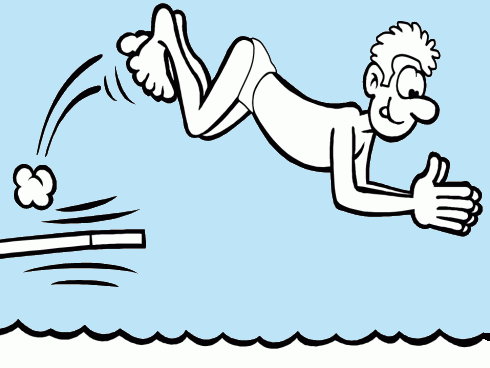 2€Rendez-vous à Vis à Visà 13h15 (trajets à pied)ou devant la piscinede Saint-Servais à 13h50TOUS
Inscription auprès deValéry ou GaëtanMardi22 févrierÉVASIONSExposition« Youpi Gloups haha »sur les émotions au Delta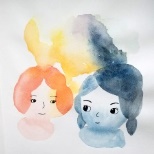 2 €Rendez-vous à l’asbl Vis à Vis à 13h30Durée : plus ou moins 1h30  COVID SAFE TICKET OBLIGATOIRE 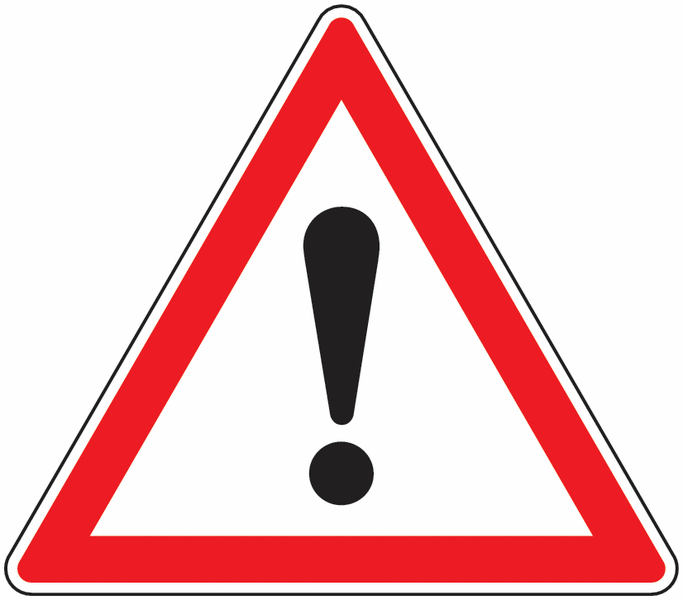 Inscription obligatoire auprès deMurielle ou MarilynVendredi 25 févrierVisite de l’Opéra Royal de Wallonie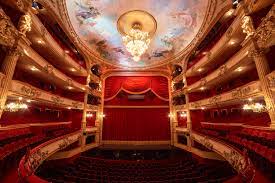 20€(pour payer le trajet en train + boire un verre)Rendez-vousdevant la gare de Namurà 10h50prenez votre cartede réduction BIM pour le trainLes personnes déjà inscritesLundi28 févrierOpéra « Rigoletto »20€(pour payer le trajet en train + boire un verre) Rendez-vousdevant la gare de Namurà 12h30prenez votre cartede réduction BIM pour le trainLes personnes déjà inscrites